INDICAÇÃO Nº 01647/2013Sugere ao Poder Executivo Municipal e a CPFL - Companhia Paulista de Força e Luz, que realize a troca de um poste de madeira, localizado na Av. Natálio Rozinelli defronte ao nº 41, situado no bairro Jd. Europa IV.  Excelentíssimo Senhor Prefeito Municipal, Nos termos do Art. 108 do Regimento Interno desta Casa de Leis, dirijo-me a Vossa Excelência para sugerir que, por intermédio da CPFL - Companhia Paulista de Força e Luz, que realize a troca de um poste de madeira, localizado na Av. Natálio Rozinelli defronte ao nº 41, situado no bairro Jd. Europa IV.  Justificativa:Os munícipes procuraram este vereador cobrando providências referente a troca do poste de madeira no endereço citado acima. Relataram que o mesmo esta com sua base comprometida, mantendo-se seguro apenas pelos fios, colocando em risco a população local.Plenário “Dr. Tancredo Neves”, em 15 de Março de 2013.ALEX ‘BACKER’-Vereador-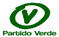 